100年度二崙鄉湳仔社區藝術家進駐社區計畫執行過程與成果(一)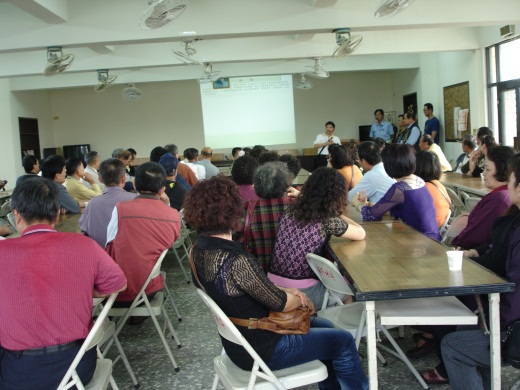 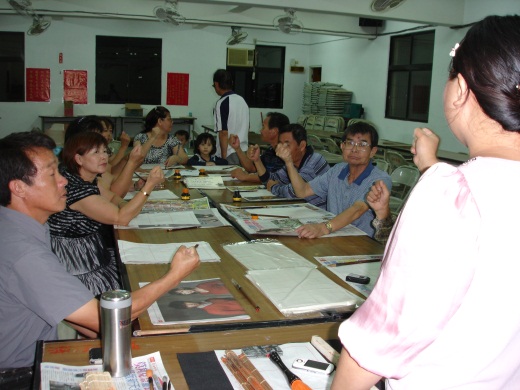 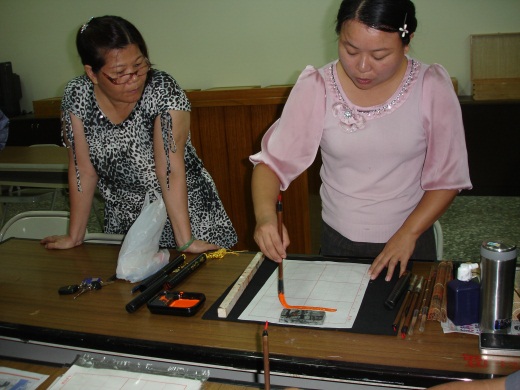 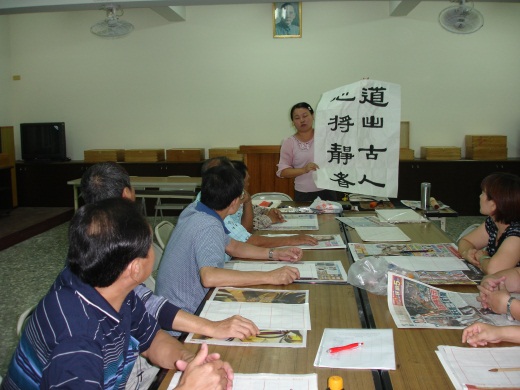 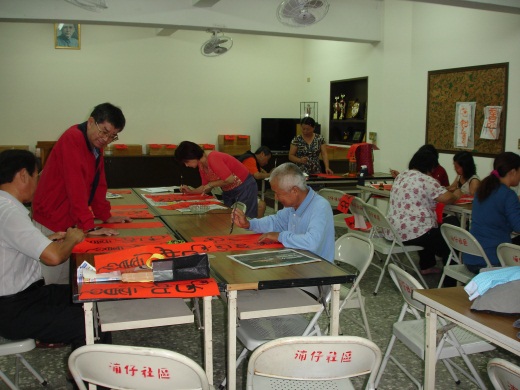 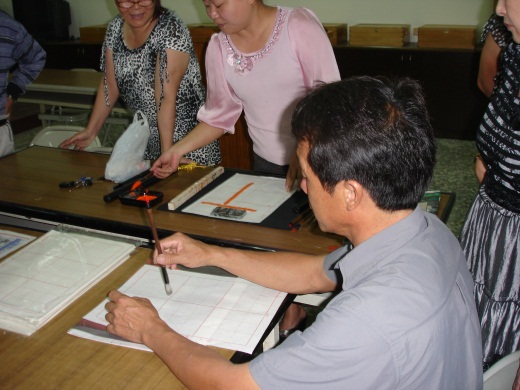 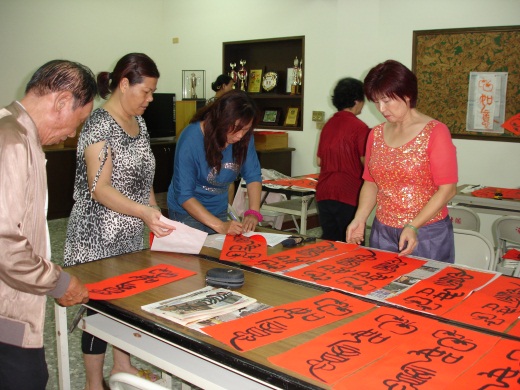 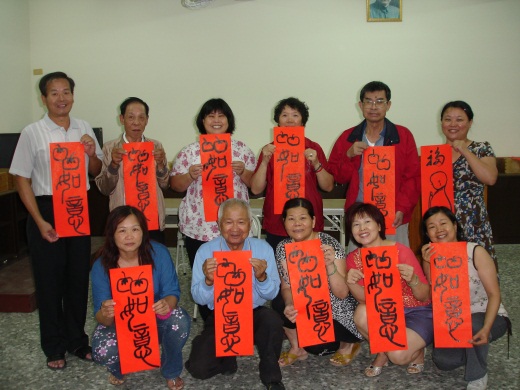 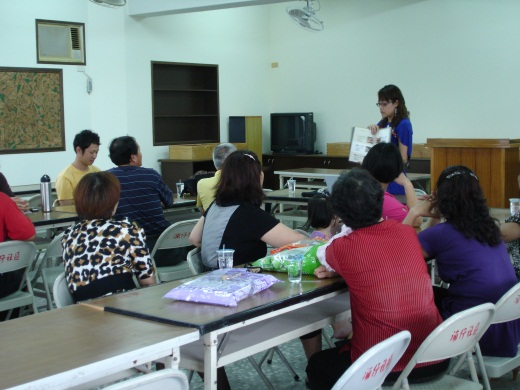 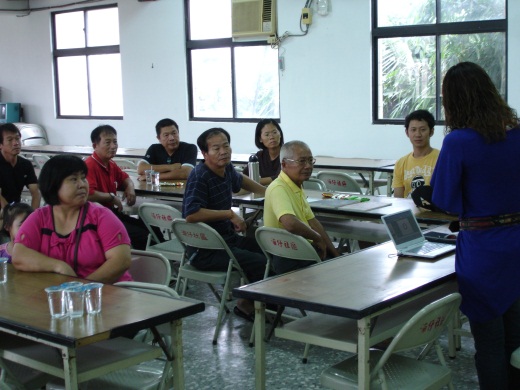 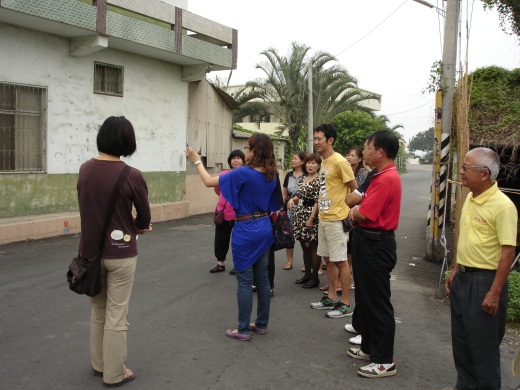 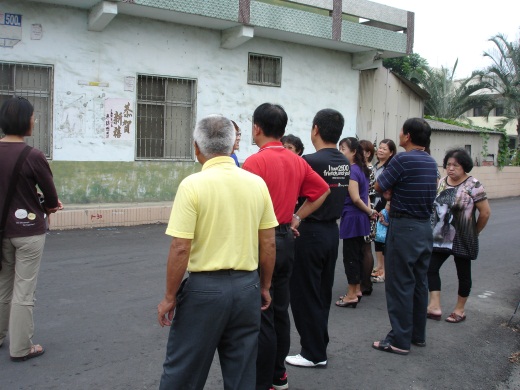 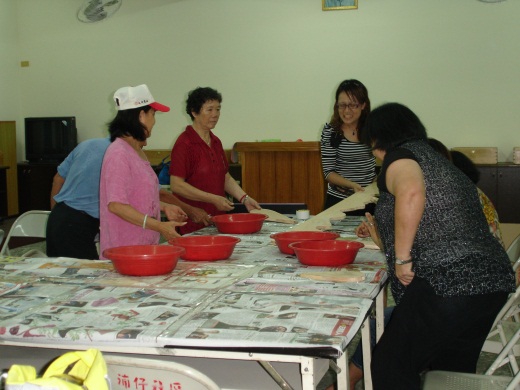 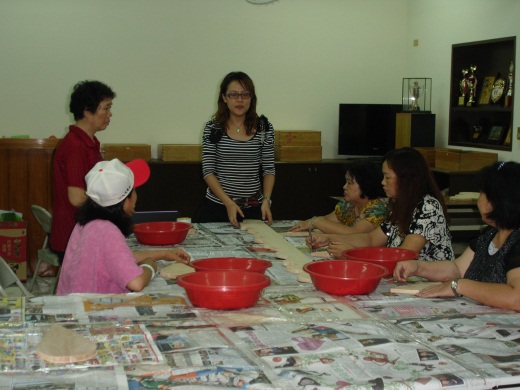 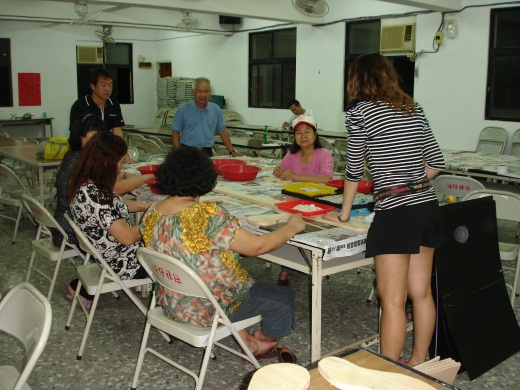 100年度二崙鄉湳仔社區藝術家進駐社區計畫執行過程與成果(二)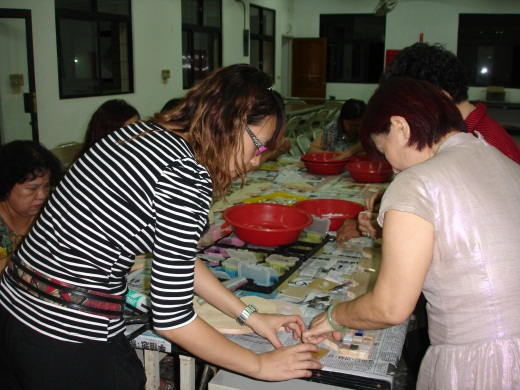 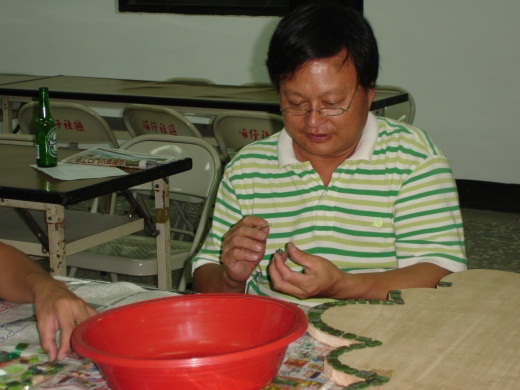 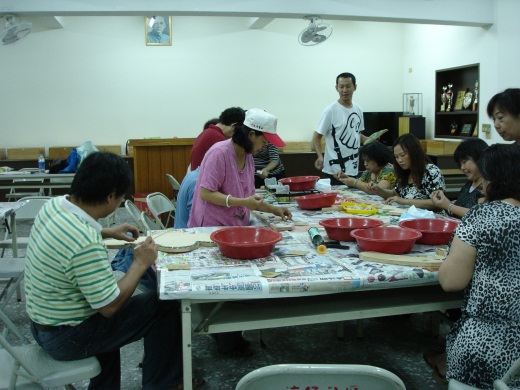 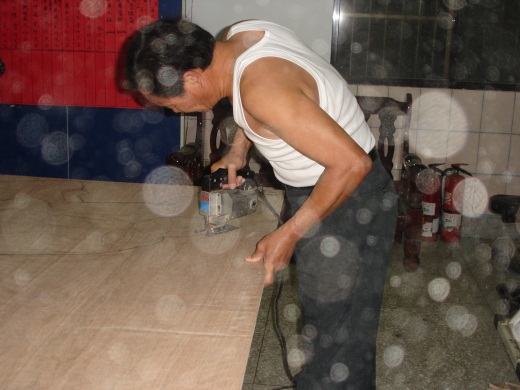 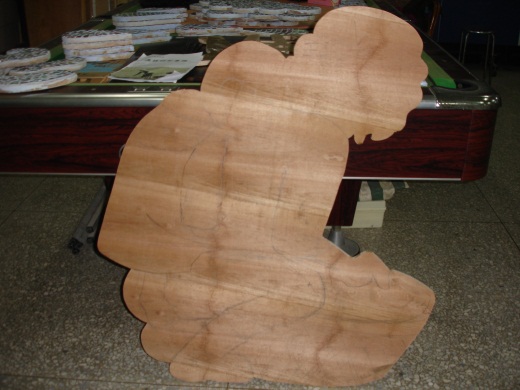 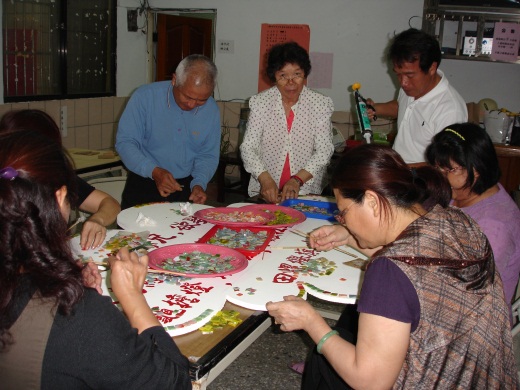 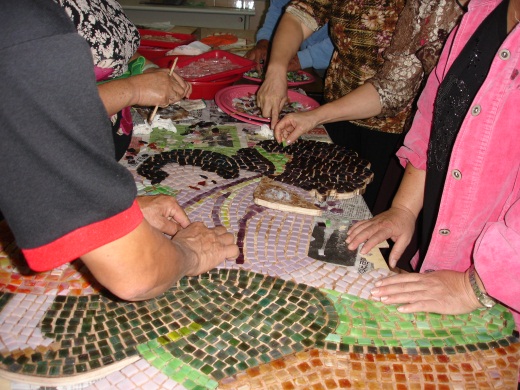 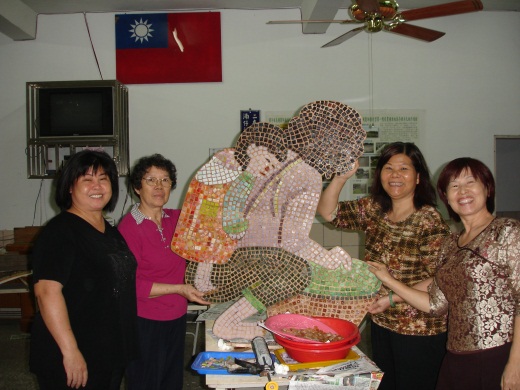 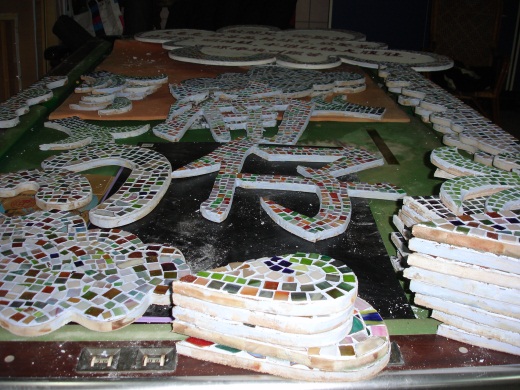 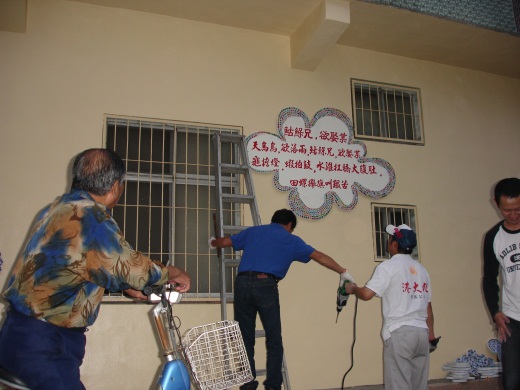 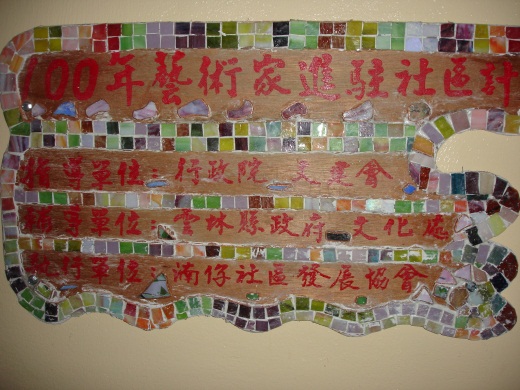 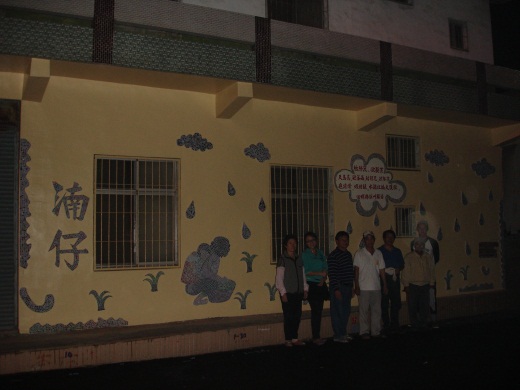 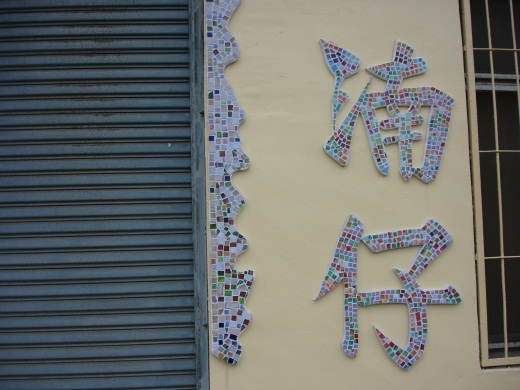 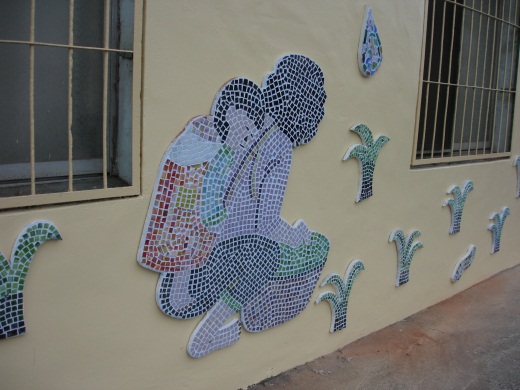 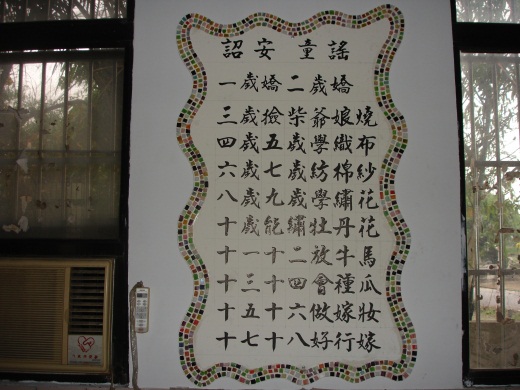 